Efficiency ProblemsName:  _________________________ Date:  ___________________  Class:  _____________General Outcome #3:  Examine the power and efficiency of various devices.Can I calculate the amount of energy that a device uses?Can I apply the concepts of conservation of energy and efficiency to different devices?Find the efficiency of a 23 W fluorescent tube that is used 4.0 hours per day and in that time produces 6.624 x 104 J (66 240 J) of useful light energy.A 100W incandescent bulb also produces about 6.624 x 104J (66 240 J) over a 4.0 hour period.  What is the efficiency of this bulb?Based on your answers to question 1 and 2, how much money would you save in a 30-day month if you replaced 25 of the 100 W incandescent bulbs with 23 W fluorescent bulbs?  Assume that the bulbs operate 4 hours daily, and that electricity costs 10 cents per kilowatt hour.Fluorescent tube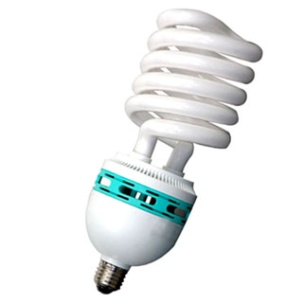 Incandescent bulb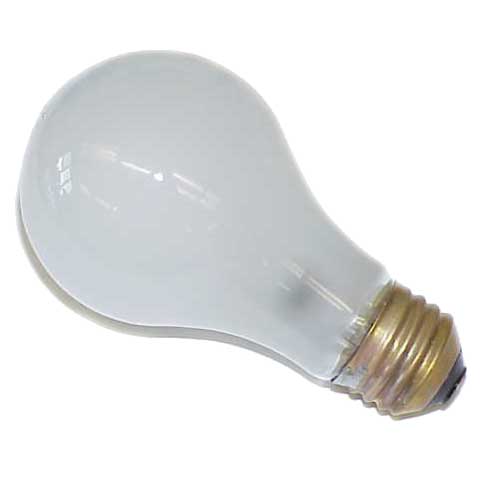 Savings: